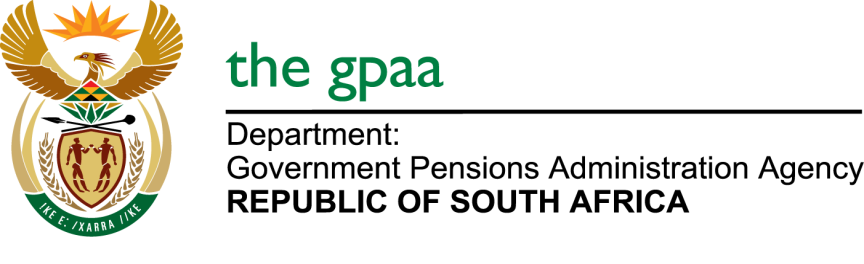 CLOSING DATE: 26 APRIL 2019PROVISION OF SECURITY SERVICES AT GPAA OFFICES (DURBAN AND PIETERMARITZBURG) GPAA 09/2019NAME OF BIDDERSPABC Security SolutionsSiyejabula Security SolutionThabzo SecurityMhlomisha Mtshali Vukabelele SecurityTarmix Trading And Projects CCFidelity Security ServicesQiniso SecuritySemr Security CCVuvuzela Security ServicesNomgwenya Security and TradingRed AlertShayimpi SecTactical Security ServicesRoyal Security ccVulindlela/ ClestialDitiro Tsaka Security ServicesEast Coast PatrolsVela Tech Security ServicesVimtsire Protection ServicesKhosland Security ServicesMafoko Security PatrolsSimunye Sakhi Trading EnterpriseTshira Tshashu JV Lutak Consulting Ithuba Umsundu SecuritySbu And Sbo Protection ServicesVhugi Protection ServicesPeuloane (Pty) LtdSinqobile Equestrain Security Services (Pty) LtdElihle Intugi (Pty) Ltd T/A Titanium Security ServicesKhayalami Security ServicesImvusa Trading 931 cc & Imvusa Security and CleaningImvula Quality Protection Security ServicesLL Security ServicesMdedeleni EnterpriseWenzile Phaphama Security ServicesKhanya Security ServicesJundu SecurityMumbos SecurityMangwevu SecurityZikhi Prinsley Security16 Twelve